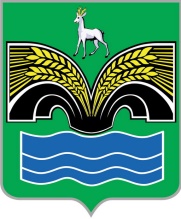 АДМИНИСТРАЦИЯСЕЛЬСКОГО ПОСЕЛЕНИЯ КРАСНЫЙ ЯРМУНИЦИПАЛЬНОГО РАЙОНА КРАСНОЯРСКИЙСАМАРСКОЙ ОБЛАСТИПОСТАНОВЛЕНИЕот «15»   апреля   2022 года   № 106Об  утверждении Программы профилактики терроризма и экстремизма, а также минимизации и (или) ликвидации последствий проявлений терроризма и экстремизма на территории сельского поселения Красный Яр на 2022-2024 г.г.В соответствии Федеральным законом Российской Федерации от 06.10.2003 г. № 131-ФЗ «Об общих принципах организации местного самоуправления в Российской Федерации,  Федеральным  законом Российской Федерации от 06.03.2006 г. № 35-ФЗ «О противодействии терроризму»,  Федеральным  законом Российской Федерации от 25.07.2002 г. № 114-ФЗ «О противодействии экстремистской деятельности»,  Указом  Президента Российской Федерации от 15.02.2006 г. № 116 «О мерах по противодействию терроризму», Уставом  сельского поселения Красный Яр муниципального района Красноярский Самарской области, администрация сельского поселения Красный Яр муниципального района Красноярский Самарской области, ПОСТАНОВЛЯЕТ:1. Утвердить Программу «Профилактика терроризма и экстремизма, а также минимизации и (или) ликвидации последствий проявлений терроризма и экстремизма на территории сельского поселения Красный Яр на 2022-2024 г.г.»2. Опубликовать настоящее постановление в газете «Планета  Красный Яр» и разместить на официальном сайте администрации сельского поселения Красный Яр муниципального района Красноярский Самарской области сети «Интернет» http://www.kryarposelenie.ru.3. Настоящее Постановление вступает в силу со дня его официального опубликования. 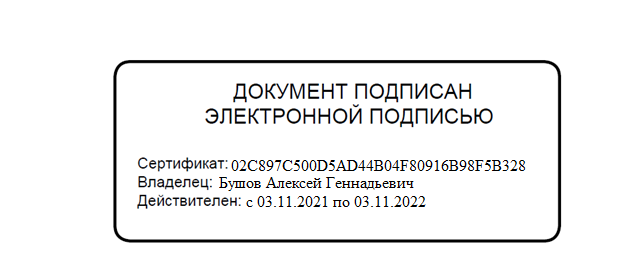 Глава сельского поселенияКрасный Яр муниципальногорайона КрасноярскийСамарской области                                                                                                         А.Г. БушовДемченков М.В.УТВЕРЖДЕНАПостановлением администрации сельского поселения Красный Яр муниципального района Красноярский Самаркой области  от 15 апреля 2022 г. №  МУНИЦИПАЛЬНАЯ ПРОГРАММА«Профилактика терроризма и экстремизма, а также минимизации и (или) ликвидации последствий проявлений терроризма и экстремизма на территории СЕЛЬСКОГО ПОСЕЛЕНИЯ КРАСНЫЙ ЯР МУНИЦИПАЛЬНОГО РАЙОНА КРАСНОЯРСКИЙ САМАРСКОЙ ОБЛАСТИ на 2022-2024 гг.»ПАСПОРТМУНИЦИПАЛЬНОЙ ПРОГРАММЫ«Профилактика терроризма и экстремизма, а также минимизации и (или) ликвидации последствий проявлений терроризма и экстремизма на территории СЕЛЬСКОГО ПОСЕЛЕНИЯ КРАСНЫЙ ЯР МУНИЦИПАЛЬНОГО РАЙОНА КРАСНОЯРСКИЙ САМАРСКОЙ ОБЛАСТИ на 2022-2024 гг.»Содержание и оценка исходной ситуацииТерроризм представляет собой сложную систему, состоящую из комплекса взаимодополняющих процессов: идеологических, криминальных, военных, религиозных, экономических и национальных. Любые проявления террористического характера угрожают безопасности государства и его гражданам, влекут за собой политические, экономические и моральные потери, оказывают сильное психологическое давление на большие массы людей.Большое значение для организации противодействия экстремизму имеет мониторинг его проявлений, а также недопущение использования средств массовой информации для пропаганды его идей.В условиях развития современного общества особого внимания требует профилактика терроризма и экстремизма в молодежной среде. Это обусловлено, в первую очередь, тем, что молодежь представляет собой особую социальную группу, которая в условиях происходящих общественных трансформаций чаще всего оказывается наиболее уязвимой с экономической и социальной точек зрения. Нередко формирующийся у молодых людей комплекс социальных обид принимает форму этнически окрашенного протеста, что создает благоприятные условия для роста на этой почве разного рода «этномигрантофобий». В этих условиях проникновение в молодежную среду экстремистских взглядов и идей может привести, как показывает опыт, к трагическим последствиям – применению насилию в отношении мигрантов, иностранных граждан.Экстремистские организации и их члены используют любые социальные, этнические и религиозные осложнения, разногласия между политическими партиями и объединениями, иные факторы нестабильности в целях достижения своих идеологических и политических интересов.Члены экстремистских организаций активно участвовали в акциях протеста, связанных с монетизацией льгот, реформой жилищно-коммунального хозяйства и иных, в том числе разрешенных в законном порядке публичных акциях, в ходе которых призывали участников к блокированию автодорог, зданий органов власти и управления и иным противоправным действиям. Членами экстремистских организаций неоднократно осуществлялись попытки проникновения в здания органов государственной власти и управления, что наносит не только материальный вред, но и значительно подрывает авторитет государственной власти.Общественная опасность объединений экстремистской направленности и необходимость принятия эффективных мер по противодействию и усилению борьбы с проявлениями любых форм экстремизма очевидна. Довольно часто действия экстремистов приобретают характер вандализма, выражаются в осквернении зданий, порче имущества как государственного, так и личного и квалифицируются по ст. 214 Уголовного кодекса Российской Федерации.Усиление борьбы с экстремизмом ведется с очевидными уголовно наказуемыми действиями – терроризмом, захватом или присвоением властных полномочий, созданием незаконных вооруженных формирований, осуществлением массовых беспорядков, хулиганством и актами вандализма по мотивам идеологической, политической, расовой, национальной или религиозной ненависти либо вражды.Сегодняшняя борьба с экстремизмом затрагивает также сферы, которые трактуются как:подрыв безопасности Российской Федерации;возбуждение расовой, национальной или религиозной розни, а также социальной розни, связанной с насилием или призывами к насилию;унижение национального достоинства, а равно по мотивам ненависти либо вражды в отношении какой-либо социальной группы;пропаганда исключительности, превосходства либо неполноценности граждан по признаку их отношения к религии, социальной, расовой, национальной, религиозной или языковой принадлежности; пропаганда и публичное демонстрирование нацистской атрибутики или символики либо атрибутики или символики, сходных с нацистской атрибутикой или символикой до степени смешения.Данная Программа призвана укрепить меры по профилактике терроризма и экстремизма, устранить причины и условия, способствующие его проявлению, а также создать эффективную систему просвещения граждан в части исторического единства жителей страны. Реальными механизмами ее осуществления является комплексные меры, направленные на развитие гражданского общества, воспитание патриотизма и интернационализма, противодействие любым проявлениям терроризма и экстремизма.Реальными механизмами осуществления данной Программы является комплексные меры, направленные на развитие гражданского общества, воспитание патриотизма и интернационализма, противодействие любым проявлениям терроризма и экстремизма.2. Цели и задачи ПрограммыОсновными целями Программы являются создание условий для устранения причин, способствующих проявлению терроризма и экстремизма, в том числе устранение предпосылок распространения террористической и экстремисткой идеологии в сельском поселении Красный Яр, укрепление межнационального согласия, достижение взаимопонимания и взаимного уважения в вопросах межэтнического и межкультурного сотрудничества.Программа предусматривает решение следующих задач:системное противодействие идеологическим истокам терроризма;формирование у граждан толерантного сознания и поведения, способствующего противодействию экстремизму и снижению социально-психологической напряженности в обществе;проведение информационных и пропагандистских мероприятий, направленных на недопущение формирования у граждан террористических намерений и настроений3. Основные мероприятия ПрограммыОрганизационные меры профилактики терроризма и экстремизма.Формирование системы противодействия идеологии терроризма и экстремизма.Меры информационно-пропагандистского обеспечения профилактики терроризма и экстремизма.Меры по профилактике терроризма и экстремизма в учреждениях образования4. Организация управления реализации Программы и контроль за ходом ее выполненияКонтроль за исполнением Программы мероприятий осуществляется администрацией муниципального образования сельского поселения Красный Яр муниципального района Красноярский Самарской области. Ход и результаты выполнения мероприятий могут быть освещены в СМИ, рассмотрены на заседаниях комиссии по профилактике терроризма и экстремизма сельского поселения Красный Яр муниципального района Красноярский Самарской области.Важнейшими условиями успешного выполнения программы является эффективное взаимодействие администрации муниципального образования «сельского поселения Красный Яр муниципального района Красноярский Самарской области с образовательными учреждениями, учреждениями культуры, общественных организаций и объединений, некоммерческих организаций в рамках ее реализации.Приложение к муниципальной программе«Профилактика терроризма и экстремизма, а также минимизации и (или) ликвидации последствий проявлений терроризма и экстремизма на территории муниципального образования  сельского поселения Красный Яр муниципального района Красноярский Самарской области на 2022-2024 г.г.»ПЕРЕЧЕНЬ МЕРОПРИЯТИЙМУНИЦИПАЛЬНОЙ ПРОГРАММЫ«Профилактика терроризма и экстремизма, а также минимизации и (или) ликвидации последствий проявлений терроризма и экстремизма на территории  СЕЛЬСКОГО ПОСЕЛЕНИЯ КРАСНЫЙ ЯР МУНИЦИПАЛЬНОГО РАЙОНА КРАСНОЯРСКИЙ САМАРСКОЙ ОБЛАСТИ   на 2022-2024 гг.»Основные понятия:Экстремистская деятельность (экстремизм):насильственное изменение основ конституционного строя и нарушение целостности Российской Федерации;публичное оправдание терроризма и иная террористическая деятельность;возбуждение социальной, расовой, национальной или религиозной розни;пропаганда исключительности, превосходства либо неполноценности человека по признаку его социальной, расовой, национальной, религиозной или языковой принадлежности или отношения к религии;нарушение прав, свобод и законных интересов человека и гражданина в зависимости от его социальной, расовой, национальной, религиозной или языковой принадлежности или отношения к религии;воспрепятствование осуществлению гражданами их избирательных прав и права на участие в референдуме или нарушение тайны голосования, соединенные с насилием либо угрозой его применения;воспрепятствование законной деятельности государственных органов, органов местного самоуправления, избирательных комиссий, общественных и религиозных объединений или иных организаций, соединенное с насилием либо угрозой его применения;совершение преступлений по мотивам, указанным в пункте «е» части первой ст.63 Уголовного кодекса Российской Федерации;пропаганда и публичное демонстрирование нацистской атрибутики или символики либо атрибутики или символики, сходных с нацистской атрибутикой или символикой до степени смешения;публичные призывы к осуществлению указанных деяний либо массовое распространение заведомо экстремистских материалов, а равно их изготовление или хранение в целях массового распространения;публичное заведомо ложное обвинение лица, замещающего государственную должность Российской Федерации или государственную должность субъекта Российской Федерации, в совершении им в период исполнения своих должностных обязанностей деяний, указанных в настоящей статье и являющихся преступлением;организация и подготовка указанных деяний, а также подстрекательство к их осуществлению;финансирование указанных деяний либо иное содействие в их организации, подготовке и осуществлении, в том числе путем предоставления учебной, полиграфической и материально-технической базы, телефонной и иных видов связи или оказания информационных услуг.Экстремистская организация – общественное или религиозное объединение либо иная организация, в отношении которых по основаниям, предусмотренным Федеральным законом от 25.07.2002 г. № 114-ФЗ «О противодействии экстремистской деятельности», судом принято вступившее в законную силу решение о ликвидации или запрете деятельности в связи с осуществлением экстремистской деятельности.Экстремистские материалы – предназначенные для обнародования документы либо информация на иных носителях, призывающие к осуществлению экстремистской деятельности либо обосновывающие или оправдывающие необходимость осуществления такой деятельности, публикации, обосновывающие или оправдывающие национальное и (или) расовое превосходство либо оправдывающие практику совершения военных или иных преступлений, направленных на полное или частичное уничтожение какой-либо этнической, социальной, расовой, национальной или религиозной группы.Основные направления противодействия экстремистской деятельности.Противодействие экстремистской деятельности осуществляется по следующим основным направлениям:принятие профилактических мер, направленных на предупреждение экстремистской деятельности, в том числе на выявление и последующее устранение причин и условий, способствующих осуществлению экстремистской деятельности;выявление, предупреждение и пресечение экстремистской деятельности общественных и религиозных объединений, иных организаций, физических лиц.Субъекты противодействия экстремистской деятельности.Федеральные органы государственной власти, органы государственной власти субъектов Российской Федерации, органы местного самоуправления участвуют в противодействии экстремистской деятельности в пределах своей компетенции.Профилактика экстремистской деятельности.В целях противодействия экстремистской деятельности федеральные органы государственной власти, органы государственной власти субъектов Российской Федерации, органы местного самоуправления в пределах своей компетенции в приоритетном порядке осуществляют профилактические, в том числе воспитательные, пропагандистские, меры, направленные на предупреждение экстремистской деятельности.Толерантность (лат. «tolerantia» – терпение) – терпимость к чужому образу жизни, поведению, чужим обычаям, чувствам, верованиям, мнениям, идеям. Т. является одним из основополагающих демократических принципов, неразрывно связанным с концепциями плюрализма, социальной свободы и прав человека.Ксенофобия (греч. «xenos» – чужой и «phobos» – страх) – особенность менталитета общества, которая проявляется в негативном отношении к социальным общностям или отдельным людям, воспринимаемым в качестве чужих и поэтому эмоционально неприемлемых, враждебных.Полное наименование Программы«Профилактика терроризма и экстремизма, а также минимизации и (или) ликвидации последствий проявлений терроризма и экстремизма на территории сельского поселения Красный Яр на 2022-2024 гг.» (далее – Программа)Основание для разработки ПрограммыФедеральный закон Российской Федерации от 06.10.2003 г. № 131-ФЗ «Об общих принципах организации местного самоуправления в Российской Федерации;Федеральный закон Российской Федерации от 06.03.2006 г. № 35-ФЗ «О противодействии терроризму»; Федеральный закон Российской Федерации от 25.07.2002 г. № 114-ФЗ «О противодействии экстремистской деятельности»;Указ Президента Российской Федерации от 15.02.2006 г. № 116 «О мерах по противодействию терроризму»;Устав сельского поселения Красный Яр муниципального района Красноярский Самарской области.Срок реализации Программы2022-2024 годЦели и задачи Программыутверждение основ гражданской идентичности как начала объединяющего всех жителей сельского поселения Красный Яр муниципального района Красноярский Самарской области;воспитание культуры толерантности и межнационального согласия;достижение необходимого уровня правовой культуры граждан как основы толерантного сознания и поведения;формирование в молодежной среде мировоззрения и духовно-нравственной атмосферы этнокультурного взаимоуважения, основанных на принципах уважения прав и свобод человека, стремления к межэтническому миру и согласию, готовности к диалогу;общественное осуждение и пресечение на основе действующего законодательства любых проявлений дискриминации, насилия, расизма и экстремизма на национальной и конфессиональной почве;разработка и реализация в учреждениях дошкольного, начального, среднего образования сельского поселения Красный Яр муниципального района Красноярский Самарской области образовательных программ, направленных на формирование у подрастающего поколения позитивных установок на этническое многообразие.Объем финансирования ПрограммыОбъем средств, выделяемых на реализацию мероприятий настоящей Программы, ежегодно уточняется при формировании проекта бюджета на соответствующий финансовый годИсточником финансирования являются средства бюджета сельского поселения Красный Яр муниципального района Красноярский Самарской области.В качестве дополнительных источников финансирования отдельных мероприятий программы могут привлекаться средства организаций независимо от форм собственности.В ходе реализации Программы перечень программных мероприятий может корректироваться, изменяться и дополняться по решению заказчика Программы.Ожидаемые результаты реализации Программы (оценка эффективности проведения мероприятий)укрепление и культивирование в молодежной среде атмосферы межэтнического согласия и толерантности;препятствование созданию и деятельности националистических экстремистских молодежных группировок;совершенствование форм и методов работы правоохранительных органов по профилактике проявлений ксенофобии, национальной и расовой нетерпимости, противодействию этнической дискриминации;повышение уровня компетентности сотрудников правоохранительных органов в вопросах миграционной и национальной политики, способах формирования толерантной среды и противодействия экстремизму;создание эффективной системы правовых, организационных и идеологических механизмов противодействия экстремизму, этнической и религиозной нетерпимости.Разработчик ПрограммыАдминистрация сельского поселения Красный Яр муниципального района Красноярский Самарской областиСтоимость разработки ПрограммыНе имеет финансовых затратПредставитель заказчика Программы Глава  сельского поселения Красный Яр муниципального района Красноярский Самарской областиИсполнитель ПрограммыАдминистрация сельского поселения Красный Яр муниципального района Красноярский Самарской областиФамилия, имя, отчество, номер телефона руководителя ПрограммыДемченков Михаил Викторович – заместитель Главы сельского поселения Красный Яр муниципального района Красноярский Самарской области, тел. 8 (84657) 22159№ п/пНаименованиемероприятийСрокисполненияВсего(тыс. руб.)Источники финансирования(тыс. руб.)Ответственные исполнители1234561. Организационные меры профилактики терроризма и экстремизма1. Организационные меры профилактики терроризма и экстремизма1. Организационные меры профилактики терроризма и экстремизма1. Организационные меры профилактики терроризма и экстремизма1. Организационные меры профилактики терроризма и экстремизма1. Организационные меры профилактики терроризма и экстремизма1.1Рекомендовать проведение уроков и мероприятий, направленных на развитие толерантного сознания у школьников и дошкольниковежегодно2022-2024 гг.без финансированияМБОУ сельского поселения Красный Яр , МДОУ сельского поселения Красный Яр1.2Рекомендовать распространение среди педагогов и библиотекарей информации и материалов, содействующих повышению уровня толерантного сознания молодежипостоянно2022-2024 гг.без финансированияМБОУ сельского поселения Красный Яр , МДОУ сельского поселения Красный Яр1.3Информирование населения поселения по вопросам противодействия терроризму, предупреждению террористических актов, поведения в чрезвычайных ситуациях через сотрудников администрации, сотрудников органов внутренних дел, через сайт муниципального образованияпостоянно2022-2024 гг.без финансированияадминистрация сельского поселения Красный Яр муниципального района Красноярский Самарской области1.4Участие  в заседаниях Антитеррористической комиссии при администрации муниципального района Красноярский по вопросам профилактики террористических угрозпо плану заседаний административной комиссии муниципального района Красноярский(2022-2024 гг.)без финансированияАдминистрация сельского поселения Красный Яр муниципального района Красноярский Самарской области1.5Организация взаимодействия с органами внутренних дел по вопросам координации действий в профилактике терроризма2022-2024 гг.без финансированияАдминистрация сельского поселения Красный Яр муниципального района Красноярский Самарской области2. Формирование системы противодействия идеологии терроризма и экстремизма2. Формирование системы противодействия идеологии терроризма и экстремизма2. Формирование системы противодействия идеологии терроризма и экстремизма2. Формирование системы противодействия идеологии терроризма и экстремизма2. Формирование системы противодействия идеологии терроризма и экстремизма2. Формирование системы противодействия идеологии терроризма и экстремизма2.1Мониторинг деятельности религиозных, молодежных обществ и политических организацийежегодно2022-2024 гг.без финансированияадминистрация сельского поселения Красный Яр муниципального района Красноярский Самарской области3. Меры информационно-пропагандистского обеспечения профилактики терроризма и экстремизма3. Меры информационно-пропагандистского обеспечения профилактики терроризма и экстремизма3. Меры информационно-пропагандистского обеспечения профилактики терроризма и экстремизма3. Меры информационно-пропагандистского обеспечения профилактики терроризма и экстремизма3. Меры информационно-пропагандистского обеспечения профилактики терроризма и экстремизма3. Меры информационно-пропагандистского обеспечения профилактики терроризма и экстремизма3.1Пропаганда в средствах массовой информациидо 01.03.2022до 31.12.2024 г.без финансированиябюджет сельского поселения Красный Яр муниципального района Красноярский Самарской областиадминистрация сельского поселения Красный Яр муниципального района Красноярский Самарской области3.2Размещение наглядно-агитационной продукции (плакатов) о порядке и правилах поведения населения при угрозе возникновения чрезвычайных ситуацийноябрь 2022 г.без финансированиябюджет сельского поселения Красный Яр муниципального района Красноярский Самарской областиадминистрация сельского поселения Красный Яр муниципального района Красноярский Самарской области4. Меры по профилактике терроризма и экстремизма в учреждениях образования4. Меры по профилактике терроризма и экстремизма в учреждениях образования4. Меры по профилактике терроризма и экстремизма в учреждениях образования4. Меры по профилактике терроризма и экстремизма в учреждениях образования4. Меры по профилактике терроризма и экстремизма в учреждениях образования4. Меры по профилактике терроризма и экстремизма в учреждениях образования4.1Организация проведения встреч, семинаров в учреждениях образования на территории  поселениясентябрь, апрель2022 – 2024 гг.без финансированияадминистрация сельского поселения Красный Яр муниципального района Красноярский Самарской области